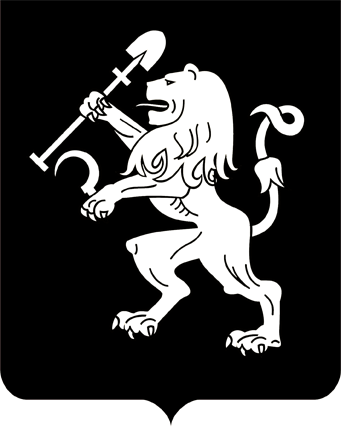 АДМИНИСТРАЦИЯ ГОРОДА КРАСНОЯРСКАРАСПОРЯЖЕНИЕО внесении изменений в распоряжение администрации города от 08.12.2015 № 436-рВ целях совершенствования предоставления муниципальных услуг, в соответствии с Федеральным законом от 27.07.2010 № 210-ФЗ «Об организации предоставления государственных и муниципальных услуг», постановлением администрации города от 11.12.2020 № 995              «Об утверждении Положения об особенностях подачи и рассмотрения жалоб при предоставлении муниципальных услуг», руководствуясь статьями 41, 58, 59 Устава города Красноярска: 1. Внести в приложение к распоряжению администрации города           от 08.12.2015 № 436-р «Об утверждении Административного регламента предоставления муниципальной услуги по предварительному согласованию предоставления земельного участка» (далее – Регламент)              следующие изменения:1) абзац второй пункта 3 дополнить словами «, а также установленных статьей 3.7 Федерального закона от 25.10.2001 № 137-ФЗ             «О введении в действие Земельного Кодекса Российской Федерации»;2) в пункте 11:абзац шестнадцатый признать утратившим силу;после абзаца восемнадцатого дополнить абзацем следующего          содержания:«приказ Росреестра от 10.11.2020 № П/0412 «Об утверждении классификатора видов разрешенного использования земельных            участков;»;3) абзац седьмой пункта 21.1 после слова «Сайте» дополнить словами «в случае если по результатам рассмотрения заявления принято решение об отказе в предоставлении Муниципальной услуги»;4) подпункт 5 пункта 24 изложить в следующей редакции:«5) специалист отдела организационной работы Департамента                  в день поступления из отдела землеустройства либо отдела землепользования Департамента письма о возврате (приостановлении рассмотрения) Заявления осуществляет регистрацию его в системе электронного документооборота администрации с присвоением регистрационного номера и в течение двух дней с даты поступления передает организации почтовой связи для отправки Заявителю (Заявителям);»;5) раздел 2 приложения 4 к Регламенту изложить редакции согласно приложению к настоящему постановлению.2. Настоящее распоряжение опубликовать в газете «Городские новости» и разместить на официальном сайте администрации города.Глава города 							 	        С.В. ЕреминПриложениек распоряжению	администрации городаот ____________ № _________«Раздел 2. Общие сведения о муниципальной услуге15.09.2021№ 252-рСрок предоставления услуги в зависимости от условийСрок предоставления услуги в зависимости от условийОснования для отказа в приеме документовОснования для отказа в предоставлении услугиОснования приостановления предоставления услугиСрок приостановления предоставления услугиПлата за предоставление услугиПлата за предоставление услугиПлата за предоставление услугипри подаче заявления по месту жительства (местонахождению юридического лица)при подаче заявления не по месту жительства (местонахождению юридического лица)Основания для отказа в приеме документовОснования для отказа в предоставлении услугиОснования приостановления предоставления услугиСрок приостановления предоставления услугиналичие платы (государственной пошлины)реквизиты нормативного правового акта, являющегося основанием для взимания платы (государственной пошлины)КБК для взимания платы (государственной пошлины), в том числе через МФЦ123456789В течение 14 дней с даты регистрации заявления (в отношении земельных участков, предназначенных для размещения объектов, используемых юридическими лицами и индивидуальными предпринимателями в целях осуществления предпринимательской деятель-ности); в течение 30 дней с даты регистрации заявления, за исключением вышеуказанного случаяуслуга предоставляется только при подаче заявления по месту жительства (местонахождению)нетустановлены подпункта-ми 1–3 пунк-та 15 Регла-ментаслучай, при котором схема расположения земельного участка или земельных участков на кадастровом плане территории (далее – схема КПТ) полностью или частично совпадает с ранее поданной другим лицом на утверждение в Департаментсхемой КПТдо принятия решения об утверждении либо об отказе в утверждении ранее направленной схемы КПТ, но не более чем срок, установленный пунктом 10 Регламентанет--»